(SAHL) – Registration Form: Fall 2018 SeasonMandatory Captains Registration on Thursday, September 13th, 2018 @ 6:30 – 8:30-Completely fill out form below and bring $100 deposit in CASH to register your team.League Starts Monday, September 17th, 2018 – Fall – 4 Divisions (A) (B) (C) (D)Cost per team (9 players & goalie) $550 Cash - $50 for each additional player.The full team fee of $550 in CASH must be paid before your first game.Ref Fees $15 in Cash per game must be paid to score keeper before your game starts!-Ref Fees in Playoffs are $20 in Cash per game.Games played on the days and time frames listed below:(Building opens 20 minutes prior to the first game)Sunday 1:00 – 10:30PM, Monday 6:00 – 10:30PM & Thursday 6:00 – 10:30PMGuaranteed – Min. 12 game schedule with regular season & playoffs combined.All Players must sign waiver form on Page 4 before stepping on the floor for their first game.(Waiver form will be issued at the first game) after reading all of the rules and regulations (Page 2/3)Any player under 18 must also have their parent/guardian sign waiver form also acknowledging they are playing in an adult league.No game scheduling requests this season. All players must have #’s on their jerseys!!!*All Rosters must be approved by Chris Jester*Refer to updated list of player rankings and roster limitations (Page 3)Team Name ___________________________________	Jersey Color: ______________ DIV: A – B – C – DCaptain ___________________________________	Phone #: __________________________Assistant Captain ___________________________	Phone #:___________________________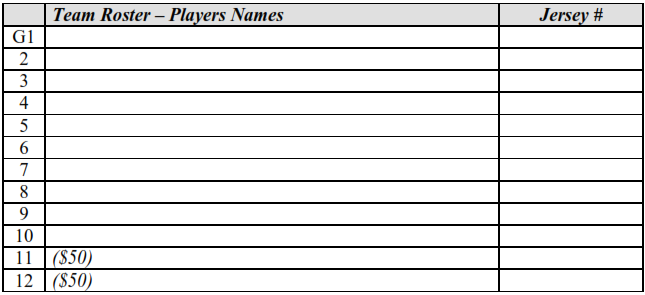 Skateaway Adult Hockey League (SAHL) Rules and Regulations: Fall Season 2018Very Important: Refer to page 3 for updated list of player rankings and roster limitations.Rating system & rules are done by a committee of 7 (listed on page 3) and majority vote (4-3) is needed for any change.All Players and goalies must play 6 regular games in their division to qualify for Playoffs.Must be in attendance during your game for it to count towards min. # games required for playoffs.Skateaway will not tolerate inappropriate behavior at any point once on the property.Any destruction to any part of the facility (throwing equipment, slamming doors, etc.)Any checking, fighting or intent to injure will result in a suspension and/or a lifetime suspension from the league.No swearing or spitting on the carpets (use the trash cans provided) or a 1 game suspension can occur.Anyone (player/fan) who looks intoxicated will be asked to leave for the safety of the league.Minor Penalty 2 Minutes, Major Penalty 4 Minutes, 6 Total Penalty Minutes will result in a game misconduct.Any player who the league feels is a problem will be asked to leave without a problem or a suspension will be givenAny checking into the railing or walls can result in a major penalty (4:00) and game misconduct.Complaining to the ref could result in a 10 minute misconduct.When a player is suspended, the suspension must be served in all divisions the player plays in until all games are served before they play again. (1st Offense = 1 Game, 2nd Offense = 3 games, 3rd Offense = 6 games, 4th Offense = Banned).All suspensions will be issued after a game once reviewed from the members of the league in attendance at the time.Any player who is suspended is not allowed in attendance for any SAHL games until suspension is completely served.Any player who makes contact with a fan will be suspended 5 games.Any player who makes contact with a league official will be suspended for the remainder of the season & possibly longer.Any player who accumulates 20 PIMs will be suspended for 1 game.All players must wear the proper attire or will be asked to leave the floor. Must wear shin pads, gloves, elbow pads (covered), helmet with strap, protective cup, no black tape on sticks. Matching team jerseys with number. Anyone under the age of 18 must wear a full cage.Captains are responsible for the following items:Cleaning up your bench of all trash/bottles after your game or a $10 fine will be issued and must be paid before your team plays again.Away teams on the schedule are responsible for bringing an alternate jersey for games when both teams have similar colors.Check in with the score keeper prior to each game for who is not in attendance, and of any jersey number changes.Any team that has to forfeit a game is responsible for paying ref fees for both teams of $30. Must have a minimum of 3 skaters to play.Home Bench – Bench near office/score keeper.	1 Timeout per game – No Timeouts in Overtime.Players must enter/leave the skating surface during game play from their bench. Not 5-10 feet away or a minor penalty will be givenStandings: Win – 2 Points, Loss – 0 Points, 1 Point for overtime or shootout loss.All games played with an IDS Pro Shot Roller Hockey Puck	4 on 4 with 2 goalies – Clock stops on all whistles.3 Ten minute periods with 5 minute sudden death overtime, still tied after overtime a shootout will occur (3 Shooters)Mercy Rule – Once an 8 goal lead occurs, the clock will continue to run and 10 goal lead the game is over.Running clock will stop if 8 goal lead is cut to 4 goal lead.Playoffs: Best of 3 Series – Top 6 teams in each division make playoffs (Tentative)All goals are reviewable by the clock keeper or any player/fan watching IF ASKED by the referee, the ref still has the final decision.All players must be 18 years of age for B division and 16 years of age for C. (Must be approved by Chris Jester)Substitutions cost is $10 per game. No refunds if player is added to the 10 player roster later in the season.Substitutions within the same division must be a 1-for-1 swap or lesser ratingGoalies in C division can play out only when their team only has 3 players and a goalie sub can be picked up for that game.If a starting goalie is unable to play in a playoff game, a goalie sub must be within the same division and also still have the min. number of games required (6) for playoffs to play. The goalie must also be approved by 5PM on the day of the game with the league.Starting goalies who play out and goalie for different teams must be ready and dressed to play goalie for their team by the scheduled time. Keep this in mind when signing up for multiple teams. No first period subs while you get dressed.Team captains should collect approximately a total of $730 for a 12 game season schedule. That comes out to $81 per player to cover your team fee of $550 and ref fees of $180 ($15 per game) if your roster has 8 skaters and a goalie.Skateaway will hold ref fee money only for teams when the full amount is paid for the regular season.Skateaway Adult Hockey League (SAHL)League Officials/Player Rating System – Fall Season 2018League Director: Chris JesterOffice/Clock: Chris Jester, Andrew Cox, Cory MccallLeague Committee: Chris Jester, Cory Mccall, Matt Yocum, Mike Cox, Billy Mulligan, Andy Sowers, Anthony WeitzelA Division:	-Draft Division – Must be Rated to be eligible. *No Point Limit*		-Players can only play out on 1 team in the A division.		-Goalies can only play goalie for 2 teams and play out for 1 team. (3 Teams Max)		B Division: 	-Can have a maximum of 10 Points of Rated Players per game.		-Rosters with a 5 Point player cannot have Dan Witman, Joe DiNapoli, Nate Horning, Chris Wright in net		-Players can only play out on 1 team in the B division.		-Goalies can only play goalie for 2 teams and play out for 1 team. (3 Teams Max)		-Can use a rated player as a sub if a rated player on your roster is not playing.C Division: 	-Can have a maximum of 3 Points of Rated Players per game.  		-Players can only play out on 1 team in the C division.		-Goalies can only play goalie for 2 teams and play out for 1 team. (3 Teams Max)		-Goalies: Chris Wright, Dan Witman, Joe DiNapoli, Nate Horning cannot play C division.-Can use a rated player as a sub if a rated player on your roster is not playing.D Division: 	-Must have a roster with 0 Points  -Players can only play out on 1 team in the D division.		-Goalies can only play goalie for 2 teams and play out for 1 team. (3 Teams Max)		-Goalies: Chris Wright, Dan Witman, Joe DiNapoli, Nate Horning cannot play D division.*Ratings subject to change prior to the beginning of the season*(5 Point Rated):Austin Griffith	Chris Lerch	Ian Meiskey	Matt Carter	Nate Crammer	Ryan HollowayBen Doganiero	Devon Auge	Josh Witman	Matt Engle	Robby Schaeffer	Shane AllenCam Trump	Erik Balthaser	Marty Flannery		(4 Point Rated):Anthony Weitzel	Brandon Pike	Christian Galloway	Jeff Bohler	Justin Leas	Sean Finkbiner	Tai Stern	Bobby Lee 	Bryce Witman	Dan Capato	Jeff Columbo	Ryan Hartman	Scott Yohe 	Zach Lesher												Zach Rosario		 (3 Point Rated):Angel Silva	Connor Vincent	Devin Docherty	John Repsiz	Nick Nudy	TJ Plaugher	Billy Mulligan	Corey Miller	Dustin Martin	Josh Leas		Paul Sauer	Topher Flamini	Bruce Hawthorne	Cory Mccall	Eric Refford	Justin Flamini	Ryan Howard	Trevor Martin	Chad Allen	Dan Kasper	Ethan Hass	Michael Cafoncelli	Scott Caldwell	Zach Kozzi	Chris Gehman	Dan Shackleton	Ian Meers	Mitch Bensinger	Shane Haldeman	Zach RohbachChris Kocher	Dave McCammitt	Joe Kozub	Nick Lanzilotti	Steve Zerbe	(2 Point Rated):Alex Reinhold	Brandon Koharcheck	Dave Columbo	Jake Steimer	Luke Mariano	Sam HendelAlex Wehr	Brent Reed		Dylan Hoist	Jeff Megonigal	Lyle Garvey	Shane PalmerAndrew Cox	Bryan Dunton		Ethan Lesher	Jon Schreiner	Matt Fields	Shawn Mchugh		Anthony Polvino	Chris Auchenbach		Garth Bolin	Kyle Brandt	Nico Delgiorno	Steve Ganster	Austin Stubbelbine	Dan Opdenaker		Greg Goe		Logan Henne	Reed Hirneisen(1 Point Rated):Adam Forrer	Bob Angstadt		Cameron Kreiser	Doug Fries	Josh Buohl	Mike Simonelli	Ryan GrothAlan Bollendorf	Brad Zunski		Chris Martin	Jake Waltz	Julian Imm	Mike Ulrich	Ryan MeckAlex Seibel	Brandon Adams		Cody Williams	Jason Lindsley	Koti Dunlap	Nate Leaman	Sam MillerAlex Quaintance	Brandon Allen		Derek Roberts	Jesse Aungst	Logan Morris	Nate Schreiner	Scott FaustAndrew Martz	Brandon Shoemaker	Devin Whitford	Jim Keller		Luke Groff	Nathan Nelson	Taylor GibsonAndy Sowers	Brian Lee			Doug Cafoncelli	Jimmy Westwood	Mark Stern	Richie Garverich	Tim Harvan				Richie Lepera	Ty Moody								Zachary JamesAdditional Players Ranking Guidelines:									Any new player who currently plays PIHA Pro will automatically be rated 5 Points until they play a full season.Any new player who currently plays PIHA Minors, juniors, Masters will automatically be rated 3 Points.Any other player can be rated before ever playing a game on a 4-3 committee vote before the season starts!		(Registration Issued 8.24.18)